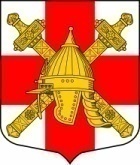 СОВЕТ ДЕПУТАТОВ СИНЯВИНСКОГО ГОРОДСКОГО ПОСЕЛЕНИЯКИРОВСКОГО  МУНИЦИПАЛЬНОГО РАЙОНА ЛЕНИНГРАДСКОЙ ОБЛАСТИР Е Ш Е Н И Еот 28 апреля 2022 года № 13О внесении изменений в решение совета депутатов Синявинского городского поселения Кировского муниципального района Ленинградской области от 17.04.2020  № 13 «Об утверждении Перечня муниципального имущества Синявинского городского поселения Кировского муниципального района Ленинградской области, свободного от прав третьих лиц (за исключением права хозяйственного ведения, права оперативного управления, а также имущественных прав субъектов малого и среднего предпринимательства), используемого в целях предоставления его во владение и (или) в пользование на долгосрочной основе субъектам малого и среднего предпринимательства и организациям, образующим инфраструктуру поддержки субъектов малого и среднего предпринимательства»В соответствии с ч. 4 ст. 18 Федерального закона от 24.07.2007 № 209-ФЗ «О развитии малого и среднего предпринимательства в Российской Федерации», совет депутатов Синявинского городского поселения Кировского муниципального района Ленинградской области решил:	1. Внести изменение в решение совета депутатов Синявинского городского поселения Кировского муниципального района Ленинградской области от 17.04.2020 № 13 «Об утверждении Перечня муниципального имущества Синявинского городского поселения Кировского муниципального района Ленинградской области, свободного от прав третьих лиц (за исключением права хозяйственного ведения, права оперативного управления, а также имущественных прав субъектов малого и среднего предпринимательства), используемого в целях предоставления его во владение и (или) в пользование на долгосрочной основе субъектам малого и среднего предпринимательства и организациям, образующим инфраструктуру поддержки субъектов малого и среднего предпринимательства» изложив приложение к настоящему решению в новой редакции.	2. Настоящее решение подлежит официальному опубликованию и размещению на сайте органов местного самоуправления Синявинского городского поселения Кировского муниципального района Ленинградской области. Глава муниципального образования                                                   О.Л. ГорчаковРазослано: в дело, Кировская городская прокуратура, сектор управления муниципальным имуществом администрации Синявинского городского поселения Кировского муниципального района Ленинградской области 